Общероссийский общественный  благотворительный  фонд 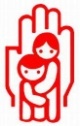 «Российский детский фонд»Президиум ПравленияОтчетЛипецкогорегиональногоотделенияЛипецк   2013 г.«Российский детский фонд»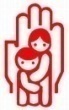 Липецкое  региональное отделение Общероссийского общественного благотворительного фонда398035, Россия, г. Липецк,                                                                                                             ИНН 4826019757ул. Циолковского, 18, каб. 113                                                                                                       КПП 482601001тел./факс (4742) 74-45-96                                                                                              р/с 40703810935160001046                                                                                                                          в Липецком ОСБ 8593/087 г. Липецка                                                                                                                                             к/с 30101810800000000604                                                                                                                                                               БИК 044206604Отчет о работе Липецкого регионального отделенияОбщероссийского общественного благотворительного фондаза 2013 годВведение.              В  2013 г. Липецкому региональному  отделению  Общероссийского общественного благотворительного фонда исполняется 26 лет.  В  условиях социально-экономических преобразований, происходящих в стране, которые спровоцировали многочисленные изменения в области семьи и детства: трансформация форм семейной жизни, расширение пространства бедности, внебрачная рождаемость, безработица, смена семейных ценностных установок стали катализатором роста численности детей-сирот, детей-сирот  с ограниченными физическими возможностями, детей, оставшихся без попечения родителей, воспитанников детских домов и коррекционных школ-интернатов, выпускников-сирот, многодетных  малоимущих семей, находящихся в трудной жизненной ситуации, которым необходима срочная социальная помощь в виде коровы, телевизионного увеличивающего устройства для чтения текстов, предметов одежды, обуви, учебников, книг, продуктов питания, средств гигиены, канцтоваров, а также благотворительных зрелищных мероприятий и т. д…        В связи с обозначенной проблемой работа фонда была подчинена решению конкретных задач  по социальной, медицинской и правовой защите детей:реабилитация, оздоровление, социальная адаптация детей – инвалидов с тяжелыми заболеваниями через систему культурных, творческих и разного рода массовых мероприятий на базах ООК «Звездный», ОРК «Клен»;создание условий  для семейного отдыха и оздоровления, поддержки материнства и детства;оказание юридических, психологических, медицинских  консультаций  семьям Липецкой области на безвозмездной основе;развитие способностей успешной адаптации ребенка в среде  здоровых детей, так  и детей с различными отклонениями;оказание разнообразной поддержки родителям и приемным детям;благотворительная помощь домам ребенка, детским домам и школам-интернатам, поддержка государственных и общественных  учреждений для детей-сирот и детей, оставшихся без попечения родителей;обеспечение условий для улучшения материального положения многодетных семей, в том числе адресного увеличения помощи таким семьям с учетом уровня их доходов, уменьшение бедности многодетных семей; повышение социальной привлекательности и престижа многодетной семьи;организация благотворительных зрелищно-развлекательных праздников для детей-сирот, детей-инвалидов, детей из социально незащищенных категорий, передача детям памятных подарков, организация благотворительных спектаклей;организация новогодних праздников с благотворительными подарками для детей из социально незащищенных категорий, подшефных российского детского фонда;разовая помощь (деньги, одежда, продукты питания) детям и семьям, попавшим в трудную жизненную ситуацию;оказание помощи пострадавшим в результате стихийных бедствий;              С 9 марта 2010 года Председателем Правления ЛРО ООБФ «РДФ» на общественных началах является Игорь Иванович Батищев,  протокол Общего собрания №1 от 09.03.2010 г.      В ЛРО ООБФ «РДФ» на штатной основе работают:заместитель Председателя Правления – Голощапова С.В. (протокол Общего собрания №1 от  09.03.2010 г.);бухгалтер – Никитина А.Е.  (с  2010 г.)        Всего участников ЛРО ООБФ «РДФ» - 67 человек, это представители средств массовой информации, бизнеса, здравоохранения, образования и науки, культуры и искусства, социальной защиты населения, спорта и туризма,  из многодетных семей, а  также  граждане  области, занимающие активную жизненную позицию.        Из них:        членов Правления ЛРО ООБФ «РДФ»-31 чел.        членов Фонда- 36 чел.        Контрольно – ревизионная комиссия провела полную проверку финансовой и хозяйственной деятельности ЛРО ООБФ «РДФ», акт ревизионной комиссии от 20.01.14. г., отчет ревизионной комиссии о финансовой деятельности за 2013 год. В  состав ревизионной комиссии входят: Караваева Елена Геннадьевна – начальник контрольно – ревизионного отдела управления образования и науки, Лукина Ирина Викторовна – главный бухгалтер ОАУ  С(К)О школы-интерната III-IY вида  г .Липецка, Шишкова Галина Анатольевна – начальник отдела бухгалтерского учета и отчетности управления образования и науки Липецкой области.         В деятельности фонда принимают участие волонтеры,  главный принцип которых – желать и действовать по доброй воле, на безвозмездной основе во благо человека,  общества, страны.         Всего за 2013 год привлечено 1 597 000 рублей.         Свою работу отделение Фонда строило на реализации долгосрочных, региональных программ   и благотворительных акций.Общероссийские долгосрочные благотворительные программы Фонда.            В отчетном году региональное  отделение Фонда работало по 12 федеральным программам: «Детский диабет», «Срочная социальная помощь», «1 июня – Международный день защиты детей» - самая яркая и запоминающаяся, «Духовная защита», «Новогодний подарок», «Детский  туберкулез», «Теплый дом», «Спешите делать добро», «Детская библиотека», «ДЦП», «Коровье стадо»,  «Культурные программы».           Программа «Детский диабет».          На выполнение программы затрачено 491 000 рублей.   Трудно оставаться безучастными к судьбам тяжелобольных детей, детей – инвалидов.       В отделение Фонда постоянно  обращаются родители, воспитывающие детей – инвалидов с тяжелыми заболеваниями, а их количество с каждым годом увеличивается, с просьбой по оказанию помощи в лечении, реабилитации, оздоровлении, социальной адаптации,  через систему культурных, творческих и разного рода массовых мероприятий и т.   д…    В связи с обозначенной проблемой для детей  больных  сахарным диабетом и их  мам  на базе ООК «Звездный» организовали:  культурно – образовательные площадки с использованием иппотерапии (лечение «лошадью»), элементов  арт – терапии с пластилином  или глиной для лепки, акварелью, дыхательной гимнастикой, танцами  в минимальном объеме,  развлекательной программой с вручением памятных призов (за счет благотворителей);семинар: «Использование современных методов проведения эффективного самоконтроля уровня сахара в крови», совместно с компанией  «Джонсон и Джонсон»;определение уровня сахара в крови у детей врачом и представителем компании «Джонсон и Джонсон»;выдача тест – полосок для  измерения уровня сахара в крови на период отдыха (за счет компании «Джонсон и Джонсон»);           В первый день пребывания всем детям было проведено обследование на приборе «Глюкопринт», позволяющее оценить уровень гликемии за прошедший месяц. Полученные результаты, показали,  что более 50% имели разное количество повышения уровня сахара в крови по различным причинам (нарушение диеты, сопутствующие заболевания, стресс). По истечению времени пребывания повторно были сняты показания на приборе «Глюкопринт».              Полученный анализ показал, что 100% детей имели улучшение уровня гликемии, на фоне физической нагрузки уровень сахара крови  был на уровне нормогликемии, у некоторых детей зафиксированы эпизоды легкой  гипокликемии.	        Данные сведения говорят об улучшении компенсации углеводного обмена. Все больные соблюдали частоту самоконтроля, диетотерапию, активные физические упражнения, прогулки, иппотерапию, арт-терапию, что положительно сказалось на состоянии здоровья детей, страдающих сахарным диабетом 1 типа.         36 семей  воспитывающих детей - инвалидов прошли  успешно реабилитацию, оздоровление, социальную адаптацию,  через систему культурных, творческих и разного рода массовых мероприятий. Программа «ДЦП».    На выполнение программы затрачено 160 000 рублей.             Для детей  с ДЦП и их  мам, нуждающихся в реабилитации и социализации в обществе, на базе ОРК «Клен»,  создали среду для  интегрированного общения со здоровыми детьми, а для этого: отдых детей-инвалидов организовали в каникулярное время в смешанных отрядах, в которых были  как  здоровые дети, так  и дети с различными отклонениями;заботу, энергию  добра, тепла и любви,  здоровых детей,  постарались   аккумулировать  на  детей, которые   нуждаются в помощи;программу лагерной смены разработали  с учетом разностороннего реабилитационного воздействия на детей с ограниченными возможностями,  которая учитывала  следующие  составляющие: социально-коммуникативную реабилитацию (изменение характера и круга общения, деятельность в составе малых групп); социально-бытовую  реабилитацию (деятельность, направленная на уход за собой и организацию быта); социально-средовую  реабилитацию (овладение технологиями эффективного функционирования в различных средах обитания);социально-психологическую  реабилитацию (социальная активизация в процессе занятий: наблюдение за успехами других детей с ограниченными возможностями, трансформация мировоззрения (изменение точки зрения на уровень своих возможностей и степень ограничений), снижение рентных установок, повышение собственной самооценки);социально-культурную  реабилитацию (экскурсии, концерты, конкурсы, театральные постановки, выступления приглашенных артистов и творческих коллективов);           10 семей воспитывающих детей- инвалидов расширили свое  личностное пространство.            В  канун праздника Покрова  Пресвятой Богородицы, на базе школы-интерната для слепых и слабовидящих детей 20 семей, воспитывающих  детей – инвалидов с ДЦП, нуждающихся в реабилитации и социализации в обществе создали  среду для  интегрированного общения со здоровыми детьми, а для этого: подготовили и показали презентацию о работе Фонда;организовали и провели благотворительный  концерт силами детей – волонтеров ЛРО для всех присутствующих;вручили  наборы для проведения арт – терапии;подарили журналы  «Божий мир» и «Путеводная звезда».   Программа «Детский  туберкулез».На выполнение программы затрачено 50 000 рублей.         Для 200 детей  больных туберкулезом  и тубинфицированных,  которые    находятся на лечении в санаториях «Сосновка» и «Усманский»: а) провели  акцию «Белая ромашка»  с вручением настольных игр, игрушек, наборов для рукоделия, рисования, лепки,  канцтоваров и т.д. для развития творческих способностей личности;б) пополнили библиотеки лечебных учреждений комплектами изданий ООБФ «РДФ»;в) организовали праздничный концерт силами волонтеров;  Программа «Теплый дом».На выполнение программы затрачено 260 000 рублей.        Физическое здоровье детей — это одна из составляющих качества жизни подрастающего поколения.     Доступ детей- инвалидов  по зрению к своевременной и достоверной информации влияет в настоящее время не только на быт, профессиональную деятельность, но и на здоровье, и на саму жизнь человека. Возникает необходимость в альтернативных способах доступа к информации. Способ получения информации может быть основан только на применении современных методов и средств вычислительной техники и информатики.       В   ОАУ  С(К)О школе-интернате III-IY вида  г. Липецка около 360 детей-инвалидов  у которых основными причинами снижения остроты зрения являются:врожденная катаракта; афакия после удаления катаракты; стойкое помутнение роговицы; врожденные дефекты развития; высокая осложненная близорукость;альбинизм; атрофия зрительного нерва;дистрофии сетчатки;врожденная глаукома;        В рамках данной программы  провели  акцию  «Как хорошо уметь читать!» с вручением телевизионных  увеличивающих   устройств   для слабовидящих  детей, позволяющие получить увеличение до 60 раз.  Яркость и контрастность изображения на телеэкране могут регулироваться самим учеником.  Программа «Срочная социальная помощь».    На выполнение программы затрачено 163 000 рублей       В  рамках реализации этой программы оказывается  разовая помощь детям и семьям, попавшим в  трудную жизненную ситуацию в виде  денег, одежды, продуктов  питания.Программа «Спешите делать добро»На выполнение программы затрачено 19 000 рублейЕе основная цель - помочь ребятам из многодетных, малоимущих семей, семей с детьми-инвалидами, пропавших в трудную жизненную ситуацию.       2013 г. – объявлен  Годом семьи.  В рамках этого направления в канун праздника  Дня   матери провели:чествование 10  многодетных матерей, которые воспитывают детей – инвалидов, на базе школы-интерната с вручением памятных поделок сделанных  детьми -  сиротами с ограниченными возможностями и праздничным концертом силами волонтеров фонда;вручили  для всей семьи наборы продуктов питания; пригласили  на просмотр благотворительного спектакля в театр;Программа « Культурные  программы»  На выполнение программы затрачено 76 000  рублей.          5 июня отмечается Всемирный день окружающей среды, который был учрежден Генеральной ассамблеей ООН в 1972 году с целью привлечения внимания мировой общественности к состоянию окружающей среды и с тех пор отмечается всем мировым сообществом.           11 августа  Президент РФ Владимир Путин своим указом объявил  . Годом окружающей среды. Главная цель принятия такого решения — "обеспечение права каждого человека на благоприятную окружающую среду".         В связи с этим провели  на базе ООК  «Звездный»: 1 лагерную смену под названием «Природа и человек»;Провели  беседы, уделив   внимание экологическому воспитанию, которое предполагает овладение знаниями, фактами, представлениями, понятиями, закономерностями о нормах  и правилах поведения в природе;провели конкурс  в рамках акции «Живые леса – благоприятный климат»  с вручением памятных подарков победителям на празднике «Там, на неведомых дорожках», посвященному «Дню эколога»;организовали  красочный праздник «День эколога» для отдыхающих детей – сирот, детей с ограниченными возможностями, в развлекательной форме (с организацией эко – площадок), пропагандирующий бережное отношение к природе и окружающей среде, воспитывающий экологическое мировоззрение молодого поколения;Привлекли   СМИ к данной проблеме;                      Для воспитанников детского лагеря на базе оздоровительно-реабилитационного комплекса «Клен» в Задонском районе Липецкое региональное отделение Общероссийского благотворительного фонда «Российский детский фонд» при поддержке управления внутренней политики администрации Липецкой области 10 июля  устроило в рамках реализации проекта «Твори добро на благо детям» незабываемый, красочный праздник «Там, на неведомых дорожках», посвященный Году охраны окружающей среды.          В сказочное царство, в Кленовое государство гости дорогие пожаловали, а с ними Берендей — хозяин лесов и полей. Обеспокоен лесной царь, в каком состоянии Матушка Природа находится!        Ребята собрались, чтобы поддержать Матушку Природу, поучаствовать в играх и викторинах, рассказать друг другу о том, как правильно и бережно заботиться о ней, расширить знания об окружающем мире, научиться работать в команде. Детские отряды, или семьи, как их тут называют, разделились на княжества — Рюриковичи, Мстиславовичи, Владимировичи, Ольговичи, Ярославовичи и др., чтобы вспомнить и прославить имена древнерусских князей.            Организаторы устроили для ребят увлекательную игру с 9-ю станциями, где каждое княжество показало свои способности и знания об окружающем мире. На станции «Музыка природы» они вспомнили все песни о животных и природном мире, на станции «Ядерные отходы» - научились утилизовать «ядерную продукцию», в «Четырех стихиях» обсудили экологические проблемы, которые вызывают природные стихии. На «Лыжне России» научились делать из бытовых отходов, в частности, пустых баклажек спортивные снаряды и с удовольствием «покатались» на самодельных лыжах. Также поиграли в боулинг из такого же оборудования и изобразили «пищевую цепь», чтобы вспомнить, чем питаются животные в дикой природе. И даже поиграли в лесной театр, не только отгадывая загадки, но и изображая природный мир. Счастливые детские глаза были полны восторга!            Впереди ребят ждал финальный концерт, где наградили победителей. Ребят торжественно поздравил председатель ЛРО ООБФ «Российский детский фонд» Игорь Иванович Батищев, вручив им грамоты и подарки! А победителями в этот день оказались все, разделив почетные 1-ое и 2-ое место. Все команды получили оценки 5 и 5+, и подарки, посвященные экологической тематике и природному миру, получил каждый ребенок. Вряд ли кто из них после такого праздника захочет намусорить на природе или сломать живое деревце! Вечером для них устроят танцевальное тематическое шоу, где нужно будет изобразить животных.  9-летняя Вероника Степанова, ученица липецкой школы №2, в «Клене» не в первый раз: «Мне здесь очень-очень нравится, уезжать совсем не хочу. Я из отряда Мстиславовичей. Здесь очень интересные игры. - А ты узнала сегодня что-нибудь новое? - Да, я про князей узнала, а еще, что Новая Зеландия — это остров» и т. д…  Программа «1 июня – Международный день защиты детей»  - самая яркая и запоминающаяся.На выполнение программы затрачено 156 000 рублей      21 мая  с посещения  МАУК «Липецкий зоопарк» открылась Декада Доброго  Детского Фонда. Она продлилась вплоть до 1 июня.           Работники зоопарка постарались донести до детей главную цель содержания животных в таких условиях: «Все усилия  направлены  на спасение от полного исчезновения таких видов животных, как лошадь Пржевальского, белый, или аравийский орикс, зубр, олень Давида, гавайская казарка, лайсанский чирок и многих других».          В Липецком областном краеведческом музее  60 детей-сирот в экспозиционном зале «Липецкий край и его обитатели» увидели  складной цилиндр «шапокляк», изготовленный в Париже. История цилиндра полна неожиданных поворотов. В 18 веке для американских колонистов, последователей Реформации, этот головной убор стал символом их независимости. Цилиндр носили также деятели Великой Французской революции. Возможно, этим объясняется неприязнь европейских монархов к этому головному убору: так, русский  император Павел I запретил ношение цилиндров, причем нарушителей приказано было бить по голове.                       Рассматривая в витрине подводных обитателей, экспозиции «Природа Липецкой области», дети  сразу заметили стайку окуней, охотящуюся щуку, ползущую по дну болотную черепаху и не обращают особого внимания на пушистого зверька с длинным хоботком и перепончатыми лапками. Однако именно этот удивительный зверёк со странным названием – русская выхухоль принадлежит к числу самых редких и интересных представителей российской фауны.        Одним из самых интересных экспонатов Липецкого областного краеведческого музея является пулемёт «Максим», выставленный в экспозиции «Русская доблесть». Пулемёт был передан музею в 1959 году и т. д…         МУ «Липецкий государственный театр кукол», ОБУК «Липецкий   государственный  театр  кукол», МУ Липецкий драматический театр драмы,  ОАУК «Липецкий государственный академический театр драмы имени Л.Н. Толстого показали для 750  детей - сирот благотворительные спектакли: «Звездный мальчик»,  «Принц Кролик», «Принцесса  и Свинопас», «Приключения Тома Сойера», «Кот в сапогах».          Театр необходим  всем, а особенно  детям, потому что театр – это прежде всего искусство, через которое воспитывается все доброе, прекрасное. Театр – это творчество. Это удачные идеи и открытия, труд вдохновенных людей, творческие порывы, постижение нового, выражение чувств, мыслей и взглядов на жизнь.      И если после просмотра спектакля ребенок  задумался над каким-то вопросом, значит, он не зря побывал в театре. Стоит ходить даже просто для того, чтобы улыбнуться доброй улыбкой и получить заряд хорошего настроения.       Мир изменяется и, соответственно, изменяется театр. Ведь он и есть отражение жизни, чувств, переживаний, рассуждений и мечтаний. Такова роль театра в духовной жизни общества. И невозможно отделить театр от общества, от состояния культуры в целом.           1 июня делегация Липецкой области в количестве 100 человек  из числа воспитанников учреждений государственной поддержки, детей-инвалидов и детей, находящихся под опекой, по приглашению Российского детского фонда побывала в г. Москве на праздновании Международного дня защиты детей.   Дети, оказавшиеся в трудных жизненных обстоятельствах, получили незабываемые впечатления от просмотра спектакля «Синяя птица» в театре МХАТ им Горького, экскурсии по столице нашей Родины, общения друг с другом, подарков и т. д…       Праздник детства  надолго запомнится Липецким девчонкам и мальчишкам.Программа «Коровье  стадо»На выполнение программы затрачено 169 000 рублей   Акция «Корову в подарок многодетной семье» проводилась в рамках реализации программы «Коровье стадо» и  во время мероприятий посвященных Международному дню защиты детей.Многодетная семья может возродиться,  только начиная с села, где она исторически обоснована и необходима по жизни. Возрождение деревни возможно только  при наличии рабочей силы и специалистов, которые любят землю, живут там.Именно, для поддержки многодетных семей, в феврале 2011года при написании проекта «Твори добро на благо детям» для получения субсидии  (1 000 000 руб.)   из областного бюджета, отделение запланировало проведение благотворительной акции «Корову в подарок  многодетной семье»,  но с   условием – теленка от «подарка»  отдать другой  нуждающейся  многодетной ячейке общества, чтобы, со временем,  и там появилась своя рогатая кормилица. Это дает возможность своим трудом улучшить свое благосостояние, ухаживая за животными, наглядно показать детям путь решения этой проблемы.7 июня 2011 г. фонд подарил двум многодетным семьям по стельной первотелке:семье Ефановых (4 ребенка + 1 Панов Владимир, воспитанник Боринского д/д находится под опекой), проживающая в с. Крутые Хутора, которые в свою очередь приплод отдают  Кухаревым (3детей), Лебедянский р-он, посел. Покрово-Казацкий; семье Шушуновых (6 детей) Лебедянский р-он,  с.  Каменная Лубна, не менее чем через 75 дней после рождения приплода как и предыдущая семья, они передают теленка  другой многодетной семье- Хейло , в которой воспитываются 11 детей (8 мальчиков и 3 девочки),  Лебедянский р-он, с. Докторово.Со всеми семьями ЛРО ООБФ  «Российский детский фонд»  заключили договора.         В марте 2012 г. Снегурка (так зовут корову) отелилась. Как только бычок окреп, его ожидал переезд. 26 июня текущего года  Шушуновы официально «познакомили» его с новой семьей и скрепили договор подписями. Пока теленок был у Шушуновых,  дети прозвали его Мишкой. Новые хозяева уже точно знают, что ухаживать за бычком будет 12-летний Денис.      Далее в рамках продолжающей акции фонд передал  10.08.2012 г. две стельные коровы в многодетные семьи Краснинского района. На этот раз ими стали  Зубовы (пятеро детей) из села Гудаловка и Шумиловы (трое детей) из Александровского сельсовета. А в следующем году приплод перейдет в другие семьи.        3 июля  2013 г. семья Шумиловых  передала  телочку другой   многодетной  семье  Дмитриевых (4 детей),   а 8  октября  2013 г.  семья Зубовых  (5детей)    передала теленка  многодетной  семье  Рузибаевой Л.В. (4 детей).          25 июля  2013 г. многодетная семья Соломко и 29 июля  2013 г. многодетная семья  Дегтяревых  получили  в дар по стельной   рогатой   кормилице, но с условием: приплод  от «подарка» отдать другой нуждающейся многодетной ячейке общества.       20 декабря   2013 г. семья Соломко родившегося бычка передала семье  Оруджовой  Эсмире  (4 детей).  Программа  «Духовная защита».На выполнение программы затрачено 17 000 рублей         Человек как храм закладывается в детстве. В сегодняшней жестокой действительности ребёнку необходимо введение в традиционную духовную культуру. Ведь культура – это организованная человеком среда обитания, это совокупность связей и отношений человека и природы, искусства и человека, человека и общества, человека и Бога.Дети  в рамках программы получают  высокохудожественную литературу, а именно: «Путеводная звезда», «Дитя человеческое», «Божий мир», который издается по благословению Его Святейшества, Святейшего Патриарха Московского и всея Руси Кирилла,.Программа  «Детская библиотека».   На выполнение программы затрачено 37 000  рублей.      Детские дома и интернаты области получили подписку на областную детскую газету «Золотой ключик», журнал «Молодежный вестник», «Итоги недели».Программа «Новогодний подарок».    На выполнение программы затрачено 159 000 рублей.        В этом году отделение вручило  300 детям из  ВИЧ-инфицированных семей и  семей составляющие  целевую аудиторию ЛРО ООБФ «РДФ» новогодние  подарками  и провели  утренники в Центре  «АнтиСПИД»Региональные программы отделения.На выполнение программы затрачено 189 000  рублей.      Программа  «Твори добро на благо детям!»,  в рамках  которой,   в течение года,   проводятся:- «Общественные приемные» для целевой аудитории Липецкого регионального отделения Российского Детского фонда на безвозмездной основе;организация культурно – образовательных  площадок  для детей и взрослых с использованием иппотерапии (лечение «лошадью»), элементов  арт – терапии с пластилином  или глиной для лепки, акварелью, дыхательной гимнастикой, танцами  в минимальном объеме,  развлекательной программой с вручением памятных призов;проведение семинара: «Оказание консультативной, правовой,  психологической, социально-педагогической помощи замещающим семьям»;семинары-тренинги для детей и родителей; тренинговые  занятия по формированию социальных навыков для детей; тренинги  бесконфликтного поведения; занятия  по ЗОЖ; семинар: «Преодоление специфических трудностей в развитии и поведении детей. Конфликтная компетентность. Способы разрешения конфликтов в замещающей семье» экскурсии по  мини-зоопарку в ООК «Звездный»;                        катание  на лошадях в ООК «Звездный»;благотворительные концерты (силами волонтеров ЛРО ООБФ «РДФ»); семинары-тренинги для детей и родителей;зрелищно-развлекательные  мероприятия;психологические тренинги «ЛадьЯ» (в ладу с собой),  направленные  на личностный рост и  на профилактику  дезадаптивных форм поведения  детей-сирот в «открытом социуме».благотворительные акции  «Здравствуй, школа!», «Мир глазами слепого ребенка»  и т. д…      Акция  «Здравствуй, школа!»        Во время проведения акции 60 детей из  опекунских  семей получили  наборы  канцелярских товаров  от ЛРО ООБФ «РДФ» и возможность  посмотреть концерт  приготовленный силами волонтеров  отделения.Акция «Мир глазами слепого ребенка» для незрячих   и слабовидящих первоклассников.      30  детей – инвалидов   по зрению  получили  комплекты  методических    пособий для  оказания  квалифицированной  специальной коррекционной помощи.Акция «Твори добро!»        Ежегодно 11 декабря отмечается Всемирный астма день.
В течение последних лет во всем мире отмечается значительный рост распространенности аллергических заболеваний, в том числе и бронхиальной астмой, как среди взрослого населения, так и среди детей. 
Бронхиальная астма – одно из наиболее распространенных хронических заболеваний, в виде воспаления дыхательных путей, проявляющееся приступами удушья, одышкой, появлением свистящих хрипов, ощущением тяжести в грудной клетке, надсадным кашлем, особенно в ночное время и ранним утром. Другими сопутствующими симптомами могут быть обильное отделение из носа, заложенность носа и раздражение глаз. 
    «Твори Добро!» - благотворительная акция с таким названием прошла11 декабря  в канун Всемирного  дня  больного бронхиальной астмой на базе областной детской больницы. Дети с заболеваниями бронхиальной астмой получили бесплатно небулайзеры и пикфлоуметры. Такие подарки маленьким пациентам сделало Липецкое региональное отделение Российского детского фонда при поддержке управления внутренней политики.Медицинская техника помогает детям справиться с недугом. Пикфлоуметр контролирует степень заболевания, а небулайзер снимает приступы удушья. Для многих семей эта техника не по карману. Поэтому такой подарок под Новый год дороже любых конфет и игрушек. Акция стала уже традиционной. В этот раз подарки получили 10 семей. Им вручили 14 медицинских приборов.  Ранее в рамках  Всероссийского  дня  семьи, любви и верности, который отмечается  8  июля,   детям  с заболеванием бронхиальной астмой нуждающихся в небулайзерах и пикфлоуметрах при поддержке ОАО Банк ВТБ  отделение вручило медицинские приборы на сумму 40 000 руб.      Всего  израсходовано на приобретение  небулайзеров  и пикфлоуметров около  60 000 руб. 4.Организационная  работа        В своей работе отделение Фонда руководствуется целями и задачами, определенными Уставом.      На заседаниях обсуждались вопросы оказания благотворительной материальной помощи, отчеты о  проделанной уже работе,  подготовка и проведение различных мероприятий,  награждение победителей конкурсов и т. д..     Деятельность Липецкого регионального отделения постоянно освещается в средствах массовой информации, на радио и телевидении.        Среди помощников ЛРО ООБФ «РДФ» директора учреждений,  юристы, психологи, журналисты, врачи, фотокорреспонденты, художники, дизайнеры, воспитанники, дети де, танцевальный ансамбль «Лик»,  дети из многодетных и малообеспеченных семей, , студенты ЛГПУ, учащиеся школ Липецкой области, представители праздничного  агентства «Праздник Детства», Г(О)У «Центр добровольчества» и т. д…       Отдельные слова признательности хотелось сказать в адрес сирот – волонтеров,  для  которых общечеловеческие ценности добра, милосердия, взаимопомощи не пустые слова, а то, чего они были лишены  и то, чем они  с радостью делятся, среди них Егорова Анастасия, Сурхаев  Илларион, Бочаров Сергей, Войтенко Дина, Гураков Павел, Гуракова Надя, Ефремова Алена, Исамов Сергей,  Горбаносова Мария, Галушкина Кристина и т. д…      Президиум Липецкого регионального отделения, его Председатель Игорь Батищев благодарят всех, кто помогал в течение года дарить радость детям Липецка и области. Благотворительные акции, проекты, праздники состоялись при помощи руководителей многих предприятий, коллективов и наших земляков, которые вносили посильные средства.Среди помощников ЛРО ООБФ «РДФ» Управление внутренней политики Липецкой области, Управление образования и науки Липецкой области, Управление социальной защиты Липецкой области, ЛРО ООО «Союз пенсионеров России», Областная детская больница г. Липецка, МБУ «Спортивный комплекс Сокол», Г(О)У «Центр развития добровольчества» Липецкой области, Областная детская библиотека, Областной краеведческий музей, МАУК «Липецкий зоопарк», МУ «Липецкий государственный театр кукол», МУ Липецкий драматический театр драмы,  «Липецкий государственный академический театр драмы имени Л.Н.Толстого, филиал ФГУП  ВГТРК «ГТРК «Липецк», ГУ «ОТРК» «Липецкое время», ООО «ТВК», журнал «Молодежный вестник», «Золотой ключик», «Липецкая газета», «Итоги недели», интернет, директора учреждений,  юристы, психологи, журналисты, врачи, фотокорреспонденты, художники, дизайнеры, воспитанники, дети – сироты ОАУ С(К)О школы-интерната III-IY вида и других учреждений господдержки  г. Липецка, театр-студия «Паяц», детский ансамбль ложкарей «Непоседы»,  кукольный театр  «Петрушка», ансамбль «Ивушка», дети из многодетных и малообеспеченных семей, студенты ЛГПУ, учащиеся школ Липецкой области, представители праздничного агентства «Праздник Детства», ЗАО «Индезит Интернэшнл», ЗАО «Липецккомбанк»,  ОАО «Роспечать», ЗАО «Теплоэнергомонтаж», ЗАО «Липецкстальмеханизация», ООО «Капиталстрой», ООО НПП «КПЯ»,  ОАО «Липецкий хладокомбинат», ОАО «Компания Росинка», ООО «МонтажОбъектСтрой», ЗАО «Мясокомбинат «Данковский», ЗАО «Петровский рынок», ЗАО «Агрофирма имени 15 лет Октября», Липецкая областная нотариальная палата, ЗАО «Союзтеплострой-Липецк», ЗАО «Липецк Коксохиммонтаж», СХПК  «Тепличное», ЗАО «Петровский рынок» и т. д…      Благотворительные акции, проекты, праздники состоялись при помощи руководителей многих предприятий, коллективов и наших земляков, которые вносили посильные средства. Среди них: депутат Государственной  Думы ФС РФ Борцов Н.И.,  депутат Государственной  Думы ФС РФ Разворотнев Н.В., заместитель Главы г. Липецка Курочкин А.  А.5.Гранты, аукционы, государственная помощь.Отделение оформило заявку и выиграло грант на получение  субсидии на реализацию социально значимого проекта «Твори добро на благо детям!»  по направлению «Профилактика социального сиротства, поддержка материнства и детства» на общую сумму 700 тыс. руб., а также оформило заявку и выиграло  президентский грант на реализацию проекта  «Милосердие» на общую сумму 800 тыс. руб.  Председатель Правления	            И.И. БатищевЛипецкого региональногоотделенияРоссийский детский фонд